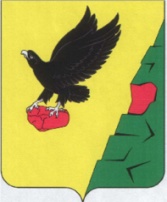 СОВЕТ  ДЕПУТАТОВТЮЛЬГАНСКОГО РАЙОНА     ОРЕНБУРГСКОЙ ОБЛАСТИЧЕТВЕРТОГО СОЗЫВАР Е Ш Е Н И ЕО структуре органов местного самоуправления муниципального образования Тюльганский район Оренбургской области Принято Советом депутатов Тюльганского района                                                           15 июня 2017 года                                                                      В соответствии со ст. 19, п. 3, ч. 3 ст. 21 Устава муниципального образования Тюльганский район, Совет депутатов Тюльганского района РЕШИЛ:Утвердить структуру органов местного самоуправления муниципального образования Тюльганский район Оренбургской области согласно приложению к настоящему решению.Рекомендовать администрации района провести организационные штатные мероприятия, связанные с исполнением настоящего решения в срок до 1 января 2018 года.Признать утратившими силу следующие решения Совета депутатов муниципального образования Тюльганский район Оренбургской области: от 28 декабря 2011 года  № 212-III-СД «О структуре муниципального образования Тюльганский район»; от 20 декабря 2013 года № 394-III-СД «О внесении изменений в структуру муниципального образования Тюльганский район»;от 14 марта 2014 года № 419-III-СД «О внесении изменений в структуру муниципального образования Тюльганский район»;от 14 августа 2015 года № 523-III-СД «О внесении изменений в структуру муниципального образования Тюльганский район»;от 28 марта 2016 года 41-IV-СД «О внесении изменений в структуру муниципального образования Тюльганский район».Настоящее решение вступает в силу со дня его подписания, а в части численности управления сельского хозяйства администрации района и юридического отдела с 1 января 2018 года.Председатель Советадепутатов муниципального образования Тюльганский район				              Л.А.СаламатинаГлава муниципального образования Тюльганский район				                      И.В.Буцкихп. Тюльган16 июня 2017 года№ 135-IV-СД